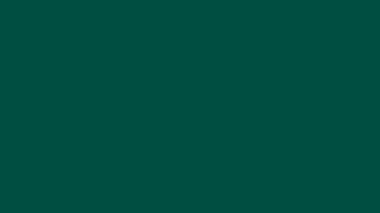 Paratowyd y ddogfen hon yn Microsoft Word. Mae dogfen esbonio ar gael ar ffurf Microsoft Word os oes angen unrhyw gymorth arnoch i ddefnyddio’r opsiwn ‘Read aloud’, neu i newid lliwiau cefndir y dudalen, maint y testun neu liw y testun.CyflwyniadMae'r Pwyllgor Iechyd a Gofal Cymdeithasol yn cynnal ymchwiliad i gefnogi pobl sydd â chyflyrau cronig.Y cefndirMae'r term 'cyflyrau cronig' (a elwir hefyd yn 'gyflyrau hirdymor' neu’n 'salwch hirdymor') yn cynnwys ystod eang o gyflyrau iechyd na ellir eu gwella ond y gellir eu rheoli gyda'r cymorth a'r driniaeth gywir. Mae llawer o bobl hefyd yn byw gyda chydafiechedd (dau gyflwr cronig neu fwy). Mae’n bosibl y bydd pobl o wahanol gefndiroedd, sy’n perthyn i grwpiau neu gymunedau gwahanol neu sy’n byw mewn gwahanol rannau o Gymru, hefyd yn dioddef anghydraddoldebau oherwydd eu cyflwr neu o ran mynediad at wasanaethau neu gymorth.Dull dau gamOherwydd cymhlethdod y materion hyn a'r amrywiaeth eang o gyflyrau cronig a all fod ar bobl, rydym yn defnyddio dull dau gam ar gyfer ein gwaith. Yn ystod cam 1, byddai’n dda gennym gael eich help i nodi'r themâu a'r materion allweddol y dylem ganolbwyntio arnynt wrth ymgymryd â cham 2 o’n gwaith.Cam 1Yn ystod cam cyntaf ein gwaith, byddwn yn ystyried y meysydd bras a ganlyn:Y GIG a gwasanaethau gofal cymdeithasolParodrwydd gwasanaethau lleol y GIG a gofal cymdeithasol i drin pobl sydd â chyflyrau cronig yn y gymuned.Mynediad at wasanaethau hanfodol a thriniaeth barhaus, ac unrhyw rwystrau mae rhai grwpiau’n eu hwynebu, gan gynnwys menywod, pobl o gefndiroedd lleiafrifoedd ethnig, a phobl anabl.	Cymorth sydd ar gael i alluogi hunanreoli effeithiol lle bo'n briodol, gan gynnwys cymorth iechyd meddwl.Cyflyrau lluosogGallu’r GIG a darparwyr gofal cymdeithasol i ymateb i unigolion â chydafiechedd yn hytrach na chanolbwyntio ar gyflyrau unigol ar wahân.Y rhyngweithio rhwng cyflyrau iechyd meddwl a chyflyrau iechyd corfforol hirdymor.Effaith ffactorau ychwanegolEffaith y pandemig ar ansawdd gofal ar draws cyflyrau cronig.Effaith y cynnydd mewn costau byw ar iechyd a lles pobl sydd â chyflyrau cronig.I ba raddau y bydd gan wasanaethau'r capasiti i ateb y galw yn y dyfodol o ran poblogaeth sy'n heneiddio.Atal a ffordd o fyw Camau i wella atal ac ymyrraeth gynnar (i atal iechyd a lles pobl rhag gwaethygu).Effeithiolrwydd y mesurau presennol i ymdrin â ffactorau ffordd o fyw/ymddygiad (gordewdra, ysmygu ac ati), ac i fynd i'r afael ag anghydraddoldebau a rhwystrau mae rhai grwpiau’n eu hwynebu.Mae croeso i chi rannu sylwadau cyffredinol neu sylwadau penodol am gyflwr penodol.Sut i roi’ch barnCasglu tystiolaethRydym am sicrhau bod ein gwaith yn cael ei lywio gan brofiadau, anghenion a safbwyntiau sy'n adlewyrchu teimladau’r amrywiaeth o bobl a chymunedau y mae'r materion hyn yn effeithio arnynt.Rydym yn annog unrhyw un sydd ag arbenigedd neu brofiad o'r materion hyn i roi eu safbwyntiau, gan wybod yn iawn y bydd eu barn yn cael ei chroesawu a'i gwerthfawrogi.Rydym yn casglu tystiolaeth ysgrifenedig ar hyn o bryd. Y dyddiad cau yw diwedd dydd Iau 25 Mai 2023.Ynghyd â'ch cyflwyniad, dylech ddarparu'r wybodaeth a ganlyn:Eich enw a’ch manylion cyswllt fel y person neu’r sefydliad sy’n cyflwyno’r dystiolaeth.A yw eich tystiolaeth yn cael ei chyflwyno gan unigolyn neu ar ran sefydliad.Os ydych yn cyflwyno tystiolaeth fel unigolyn, cadarnhad eich bod dros 18 mlwydd oed.Os ydych o dan 13 mlwydd oed, cytundeb eich rhiant neu warcheidwad y gallwch gymryd rhan (gellir darparu hyn drwy e-bost).Cadarnhad o ran a fyddai'n well gennych i’ch enw beidio â chael ei gyhoeddi ochr yn ochr â'ch tystiolaeth (ni fydd enwau unigolion o dan 18 oed yn cael eu cyhoeddi).Cadarnhad o ran a hoffech i’r pwyllgor drin eich holl dystiolaeth ysgrifenedig, neu unrhyw ran ohoni, yn gyfrinachol, gyda rhesymau dros y cais.Os ydych wedi cyfeirio at drydydd parti yn eich tystiolaeth, er enghraifft rhiant, priod neu berthynas, cadarnhad eu bod wedi cytuno y gallwch rannu gwybodaeth y gellir ei defnyddio i'w hadnabod a'u bod yn deall y caiff ei chyhoeddi.Sut i roi eich barnI roi eich barn yn electronig, anfonwch neges e-bost at SeneddIechyd@senedd.cymru, neu drwy'r post at y Pwyllgor Iechyd a Gofal Cymdeithasol, Senedd Cymru, Caerdydd, CF99 1SN.Cyflwyno Tystiolaeth YsgrifenedigMae gan y Senedd ddwy iaith swyddogol, sef Cymraeg a Saesneg.Yn unol â Chynllun Ieithoedd Swyddogol y Senedd, mae'r Pwyllgor yn croesawu cyfraniadau yn y naill neu’r llall o’n hieithoedd swyddogol, neu’r ddwy, a gofynnwn i sefydliadau sy’n ddarostyngedig i Safonau’r Gymraeg neu gynlluniau iaith Gymraeg ymateb yn unol â’u rhwymedigaethau eu hunain. Rhowch wybod i’r Pwyllgor wrth gyflwyno ymatebion os ydych yn bwriadu darparu cyfieithiad yn ddiweddarach.Gweler y canllawiau ar gyfer y sawl sy’n cyflwyno tystiolaeth I bwyllgor.Datgelu gwybodaethGwnewch yn saff eich bod wedi ystyried polisi’r Senedd o ran datgelu gwybodaeth cyn cyflwyno gwybodaeth i’r Pwyllgor.